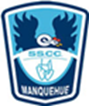 2.-Observa la imagen que apare en el power y responde: a) ¿Cuántos son niños? _______________________________________________________________ b) ¿Cuántas son niñas? _______________________________________________________________ c) ¿Cuántos están disfrazados?_______________________________________________________________ d) ¿Cuántos usan anteojos?________________________________________________________________ e) ¿Cuántas son personas?________________________________________________________________ f) ¿Cuántos son Hijos de Dios?________________________________________________________________ g) ¿Cuántos son hermanos?________________________________________________________________ h) ¿Por qué son hermanos?________________________________________________________________   Si hay ________ personas hay _______ Hijos de Dios, entonces hay ___________ Hermanos3.- Reflexiona y responde: Yo solía pensar que ser hermano era ________________________________________________________________ ________________________________________________________________ Ahora pienso que ser hermanos es________________________________________________________________ ________________________________________________________________  